							          23.03.2020   №259-01-03-46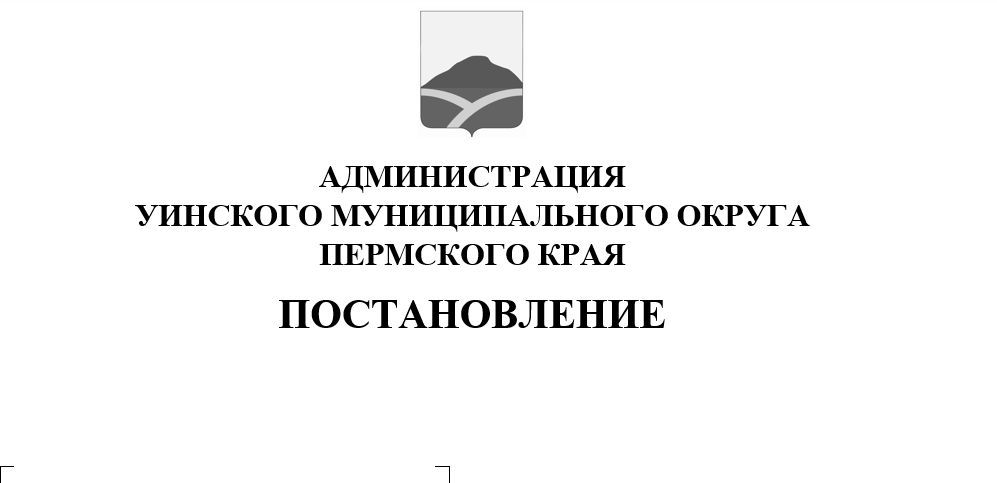 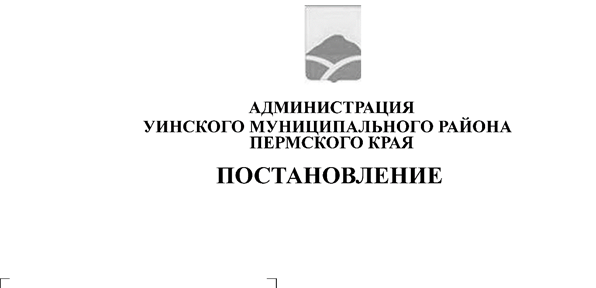 Руководствуясь частью 2 статьи 35 Федерального закона от 05.04.2013 № 44-ФЗ«О контрактной системе  в сфере закупок, работ, услуг для обеспечения государственных и муниципальных нужд», постановлением Правительства Российской Федерации от 20.09.2014 г. № 963 "Об осуществлении банковского сопровождения контрактов",администрация Уинского муниципального округа ПОСТАНОВЛЯЕТ:1. Определить следующие случаи банковского сопровождения контрактов, предметом которых являются поставки товаров, выполнение работ, оказание услуг для обеспечения нужд муниципальных заказчиков Уинского муниципального округа:1.1. банковское сопровождение контракта, заключающееся в проведении банком, привлеченным поставщиком (подрядчиком, исполнителем) или заказчиком, мониторинга расчетов в рамках исполнения контракта, осуществляется в случае, если начальная (максимальная) цена такого контракта (цена контракта с единственным поставщиком (подрядчиком, исполнителем) составляет не менее 200 млн. рублей;1.2. банковского сопровождения контракта, предусматривающее привлечение поставщиком (подрядчиком, исполнителем) или заказчиком банка в целях оказания услуг, позволяющих обеспечить соответствие принимаемых товаров, работ (их результатов), услуг условиям контракта, осуществляется в случае, если начальная (максимальная) цена такого контракта (цена контракта с единственным поставщиком (подрядчиком, исполнителем) составляетне менее 5 млрд. рублей.2. Настоящее постановление вступает в силу с момента подписанияи распространяется на правоотношения, возникшие с 01 марта 2020 года.3.  Контроль над исполнением постановления оставляю за собой.Глава муниципального округа –глава администрации Уинскогомуниципального округа                                           А.Н. Зелёнкин